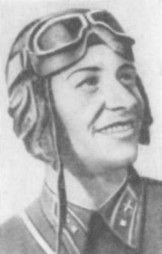 Здоровцев Степан Иванович               (1916-1941)